АДМИНИСТРАЦИЯСЕЛЬСКОГО ПОСЕЛЕНИЯ СОЛНЕЧНЫЙСургутского районаХанты - Мансийского автономного округа–ЮгрыПОСТАНОВЛЕНИЕ«22»  марта 2019 г.                                                                                                №117                                   с.п. Солнечный			В целях повышения уровня благоустройства, архитектурного и эстетического состояния при въезде в муниципальное образование сельское поселение Солнечный и в связи с юбилейным 2020 годом (40-летием со дня образования сельского поселения Солнечный):	1. Провести в 2019 году конкурс на разработку дизайна въездной стелы сельского поселения Солнечный.2. Утвердить:2.1. Положение о конкурсе на разработку дизайна въездной стелы сельского поселения Солнечный согласно приложению 1 к настоящему постановлению. 2.2. Состав конкурсной комиссии согласно приложению 2 к настоящему постановлению.3. Централизованной бухгалтерии МКУ «АХУ администрации сельского поселения Солнечный» произвести оплату согласно сметы расходов.4. Разместить настоящее постановление на официальном сайте муниципального образования сельское поселение Солнечный.   	5. Контроль за исполнением настоящего постановления возложить на первого заместителя главы поселения.Глава сельского поселения Солнечный                                                           И.В. Наумов            ПОЛОЖЕНИЕо проведении конкурса на разработку дизайна въездной стелы                                сельского поселения СолнечныйОбщее положениеНастоящее положение о проведении конкурса на разработку дизайна въездной стелы сельского поселения Солнечный определяет цели и задачи конкурса, условия участия, требования к предъявляемым конкурсным работам, критерии оценки, порядок проведения, подведения итогов конкурса и действует до завершения конкурсных мероприятий (далее – Положение).Организатором конкурса является администрация муниципального образования сельское поселение Солнечный.Конкурс является открытым и проводится в один этап.2. Цели и задачи конкурса	2.1. Конкурс проводится в целях: 	- создания единой концепции оформления въезда на территорию муниципального образования сельское поселение Солнечный;	- выявления мнения жителей поселения при формировании нового облика сельского поселения Солнечный.	2.2. Задача конкурса – выявить в условиях конкурсной состязательности лучшие идеи на разработку дизайна въездной стелы в сельское поселение Солнечный, характеризующиеся высокими эстетическими и архитектурно-художественными показателями.	3. Сроки проведения конкурса	3.1. Работы на конкурс принимаются с 01 по 30 апреля 2019 года. Конкурсные материалы, представленные после окончания срока приема работ, не принимаются и не рассматриваются. 	3.2. Конкурсные работы необходимо направить в администрацию сельского поселения Солнечный по установленной форме (Приложение к Положению № 1)               не позднее 30 апреля 2019 года по адресу: Сургутский район, с.п.Солнечный,                      ул. Сибирская, дом 5А, кабинет 106, (с 9.00 до 17.00) или на e-mail: lepkov-admsp@mail.ru4. Условия участия в конкурсе	4.1. К участию в конкурсе допускаются как профессиональные архитекторы, дизайнеры творческих архитектурных мастерских, так и организации, учреждения, предприятия, предприниматели, индивидуальные участники, группы участников с совместными проектами, а также любой желающий. В случае, если возраст участника не достиг 18 лет, его интересы представляет законный представитель. 	4.2. Каждый участник может выставить на конкурс не более 2-х работ при условии соблюдения предъявляемых требований.	4.3. Участники могут подготовить конкурсную работу индивидуально или в составе авторского коллектива.        4.4. Принимая участие в конкурсе, участники соглашаются с условиями, требованиями и порядком проведения конкурса, указанными в настоящем Положении.                      	5. Условия конкурса	5.1. Требуется разработать дизайн-идею – образное, функциональное и архитектурно-художественное решение сооружения (стелы), отражающей в художественных образах историю развития, достопримечательности, красоту и богатство природы сельского поселения Солнечный,  а также традиции его жителей и официальные символы поселения. Габаритные, конструктивные и другие параметры - на усмотрение авторов.	5.1.1. Графические материалы необходимо представить в следующем минимальном составе:	- вид стелы с указанием основных размеров;	- план стелы (вид сверху, вертикальная проекция) с указанием основных размеров;	- примерная (условная) увязка с профилем дороги и окружающим ландшафтом;	- краткое описание материалов и технологий, применяемых для реализации проекта;	- краткое описание и обоснование стилистического решения (пояснительная записка).	5.1.2. Предусмотреть архитектурно-художественное освещение стелы в темное время суток в графическом и/или текстовом оформлении.	5.1.3. При разработке эскизов учесть возможность размещения герба сельского поселения Солнечный (Приложение к Положению № 2).	5.2. Конкурсные материалы поступают в собственность организатора конкурса и не возвращаются авторам.	5.3. Все имущественные права автора, связанные с использованием и реализацией творческого замысла, переходят организатору конкурса.6. Критерии оценки конкурсных работ	6.1. К рассмотрению принимаются конкурсные материалы, требования к которым установлены п.5 настоящего Положения.	6.2. Конкурсные работы рассматриваются с позиции профессионального решения, реальности воплощения на конкретной территории и планировочного решения.7. Порядок подведения итогов конкурса	7.1. Подведение итогов конкурса осуществляет конкурсная комиссия утвержденная настоящим постановлением. Конкурсная комиссия считается правомочной, если присутствует не менее чем пятьдесят процентов общего числа ее членов. 	7.2. Заседание конкурсной комиссии по подведению итогов конкурса состоится в период с 06 по 23 мая 2019 года. 	7.3. Решение конкурсной комиссии оформляется протоколом. Награждение осуществляется на основании распоряжения администрации сельского поселения Солнечный. 	7.4. По итогам конкурса определяется победитель, который награждается денежной премией в размере 30 000 рублей. Денежная премия перечисляется победителю конкурса на лицевой счёт в течение 30 календарных дней со дня подведения итогов конкурсной комиссии.Состав конкурсной комиссииЗАЯВКАна участие в конкурсе на разработку дизайна въездной стелы                                сельского поселения СолнечныйФ.И.О.________________________________________________________________Дата рождения:_________________________________________________________Место учёбы, работы, должность ________________________________________________________________________________________________________________Адрес: ___________________________________________________________________Моб. тел.:_____________________________________________________________e-mail:_______________________________________________Всего представлено работ: __________________________Подпись ______________________дата____________________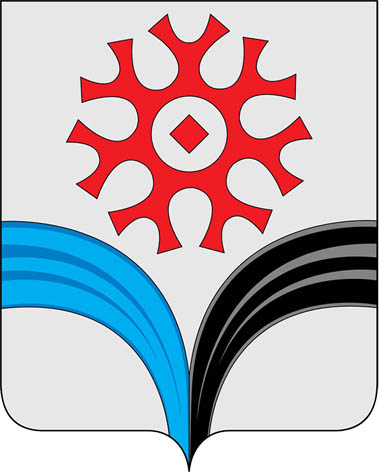 Приложение 1  к постановлению  администрации с.п. Солнечный от « 22 » марта 2019 № 117Приложение 2  к постановлению  администрации с.п. Солнечный от «22» марта 2019 № 117Председатель комиссии -глава сельского поселения; Секретарь комиссии -начальник организационного отдела;Члены комиссии:-первый заместитель главы поселения;Приглашённые:-----заместитель главы по вопросам ЖКХ, благоустройства территории и муниципального контроля;начальник отдела ЖКХ, благоустройства территории и жилищного  контроля;член Общественного Совета при главе сельского поселения Солнечный – 1 человек;депутат Совета депутатов сельского поселения Солнечный – 1 человек;руководители,   представители   учреждений, предприятий и общественных организаций,  расположенных   на    территории с.п. Солнечный                   (по согласованию).Приложение № 1 к Положению о проведении конкурса на разработку дизайна   въездной стелы с.п. Солнечный                              № Название работыПримечание Приложение № 2 к Положению о проведении конкурса на разработку дизайна   въездной стелы с.п. Солнечный                              